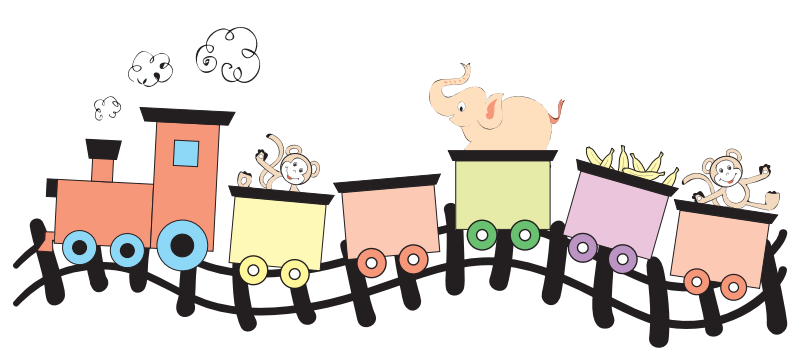 Have you taken a ride on the train?Which animals are riding the train?How many cars do you see?Do you like riding the train?How long is the train ride?